Une ASI Socomec reçoit le prix Global Customer Value Leadership 2022 par Frost & Sullivan pour le secteur des ASI.Benfeld, janvier 2023Pour Socomec, l’innovation découle de l’anticipation des besoins des clients. C’est ce qui lui permet de combler les lacunes du marché de manière cohérente avec des solutions optimales. Socomec plaçait déjà la barre haute avec Modulys XL, qui lui a permis d’obtenir ce prix en 2020. L’entreprise place la barre encore plus haut grâce à sa dernière version du Delphys XL en répondant aux besoins spécifiques des clients dans le segment de la colocation. Frost & Sullivan reconnaît les nouvelles normes établies par Delphys XL qui est récompensé par le prix « Global Customer Value Leadership » pour 2022.Socomec jouit d’une riche histoire en matière d’innovation et met l’accent sur la durabilité, et son dernier appareil, le DELPHYS XL, est basé sur son expertise de la conversion d’énergie, de la commutation et de la surveillance. Cette solution est le fruit d’une réponse aux défis rencontrés par plusieurs infrastructures de puissance de Data Center et d’une partie de l’activité de développement de produits dans la gamme des ASI qui dessert spécifiquement le segment des grands Data Centers de colocation. L’engagement et le dévouement à comprendre les défis liés aux différents types de distribution et d’architecture des chaînes d’alimentation critique, puis à les relever de manière globale sont au cœur des efforts d’innovation de Socomec.Née de la volonté d’améliorer l’expérience utilisateur et de répondre aux besoins non satisfaits des clients, notamment en termes de gestion des risques et de redondance au sein des installations de colocation, la dernière innovation de l’entreprise garantit les plus hauts niveaux de disponibilité et de continuité grâce à un système ASI tolérant aux pannes conçu pour enrichir encore la fiabilité de l’ASI. Le système permet aux utilisateurs de gérer toute éventualité basée sur une redondance intrinsèque, ainsi que ses activités de maintenance simples et sans risque, qui favorisent un temps de réparation moyen limité.Chaque année, à la suite de recherches et d’analyses approfondies, l’organisme indépendant Frost & Sullivan sélectionne des entreprises et des produits de pointe qui font preuve d’excellence en matière d’innovation et qui tirent parti des technologies de développement, offrant une valeur réelle et des avantages évidents tout en soutenant le retour sur investissement des clients.Une solution révolutionnaire, avec une interopérabilité des chaînes critiquesLa conception unique de DELPHYS XL, combinée à une interopérabilité assurée de la chaîne critique, a abouti à « une solution révolutionnaire conduisant finalement à une meilleure performance du système et à une expérience client inégalée », selon Frost & Sullivan. Gautham Gnanajothi, vice-président de la recherche chez Frost & Sullivan explique que « le moteur de cette approche avant-gardiste est l’excellence technologique de l’entreprise en matière “d’interopérabilité des chaînes critiques”. Socomec peut assurer une coordination transparente entre le système ASI et le STS au sein d’une chaîne d’alimentation critique, garantissant ainsi la stabilité globale du système lors des changements de mode de fonctionnement. En outre, il empêche également la cascade d’événements anormaux. »Donner aux utilisateurs les moyens d’atteindre une disponibilité inégaléeDELPHYS XL intègre 1200 kW dans un design compact et optimisé et a été conçu pour assurer la continuité de l’alimentation. Ce système fiable et tolérant aux pannes garantit une disponibilité et une continuité optimales pour les applications critiques, tout en réduisant le coût total de possession basé sur de multiples fonctionnalités et modes de fonctionnement. Combinées à un entretien numérique à distance, les opérations de dépannage sont rapides et faciles à exécuter.Selon un rapport de Frost & Sullivan, « construit sur sa plateforme XL éprouvée sur le terrain, le DELPHYS XL offre une résilience et une disponibilité inégalées, tout en mettant l’accent sur la redondance intrinsèque, ce qui renforce finalement la fiabilité des produits grâce au meilleur temps moyen entre pannes du secteur. Le produit est conçu pour offrir les plus hauts niveaux de protection dans des conditions de fonctionnement types en éliminant tous les points de défaillance uniques potentiels associés aux systèmes ASI traditionnels. Le DELPHYS XL exploite des briques de conversion d’énergie autosuffisantes qui sont intégrées à la fonction avancée de déconnexion sélective de Socomec. Cette fonction unique isole et contient tout défaut critique (qu’il soit mécanique ou électrique) à l’intérieur des sous-ensembles affectés, protégeant la charge critique grâce aux convertisseurs de puissance restants. »Le rapport ajoute que « Socomec a équipé son DELPHYS XL du concept de briques extractibles, d’un système avancé de déconnexion sélective, de la capacité de ségrégation des défauts, du mode de conversion intelligent, de la gestion avancée des groupes électrogènes et de services numériques innovants. Bien que le mode de conversion intelligent du DELPHYS XL offre des rendements de pointe allant jusqu’à 99 %, sans sacrifier la disponibilité de l’énergie, un différenciateur clé le rend unique dans le sens où il ne se contente pas de prendre en compte les exigences de charge, il va au-delà en tenant compte de l’architecture appliquée des data centers de colocation qui exploitent un système de transfert statique (STS) en aval. »Une évolution des solutions d’alimentation pour data center, prêtes à toutes les éventualitésForte de plusieurs décennies d’expérience et d’un engagement indéfectible dans le développement continu, Socomec propose un travail de développement qui met en évidence les défis rencontrés par ce marché.Selon un expert de Socomec, « nos clients sont une composante essentielle et intégrante de notre travail de développement. Nous concevons des solutions qui trouvent un écho auprès de nos clients aujourd’hui, des solutions qui résolvent les frustrations actuelles, mais nous nous tournons également vers l’avenir afin de saisir les exigences futures qui seront motivées par l’évolution de la technologie et de l’architecture des data centers. Nous réfléchissons à la manière dont la solution pourrait être intégrée dans un environnement de travail réel et nos clients sont pleinement impliqués dans notre processus d’innovation, depuis l’exploration initiale jusqu’au développement du produit final, afin que nous puissions offrir la meilleure valeur possible. »Décrite dans le rapport comme une « approche unique de l’architecture d’alimentation des data centers », Frost & Sullivan a observé que cette nouvelle solution peut potentiellement créer une évolution indispensable de l’architecture d’alimentation de secours des data centers.Gautham Gnanajothi, vice-président de recherche chez Frost & Sullivan, a déclaré que « l’excellence de Socomec en matière d’innovation est sous-tendue par deux piliers clés. Le premier est sa capacité à analyser scrupuleusement les composants individuels de l’infrastructure électrique, et le second est son flair qui lui permet de maîtriser l’ensemble de la chaîne de valeur et tous les événements liés à l’architecture de distribution d’énergie associée, depuis le réseau jusqu’à la charge critique. Le DELPHYS XL témoigne grandement de l’excellence de Socomec à cet égard. »SOCOMEC : quand l’énergie compteContact presseCréé en 1922, SOCOMEC est un groupe industriel indépendant de plus de 3 600 experts répartis à travers le monde dans 28 filiales. Sa vocation : la disponibilité, le contrôle et la sécurité des réseaux électriques basse tension au service de la performance énergétique de ses clients. En 2019, SOCOMEC a réalisé un chiffre d’affaires de 572 millions d’euros*.*estimation 2019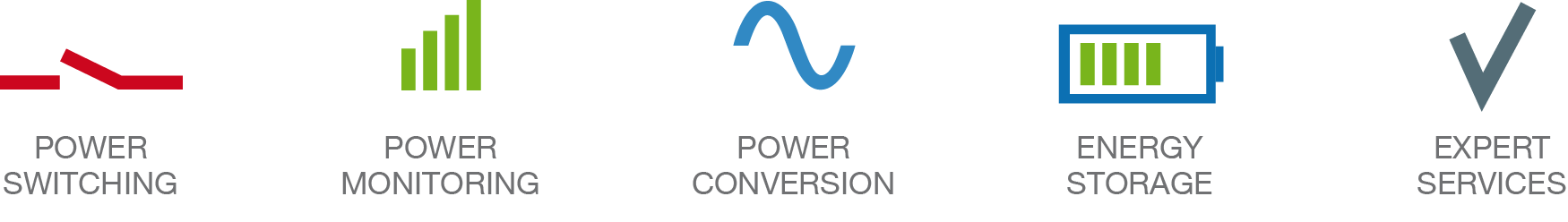 XXXXXXXXXXXXXXXXXXXXXXXXXXXXXXXXXXXX@socomec.comwww.socomec.co.fr